РЕШЕНИЕ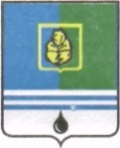 ДУМЫ ГОРОДА КОГАЛЫМАХанты-Мансийского автономного округа - ЮгрыОт «24» сентября 2018г.							№221-ГД О внесении изменений врешение Думы города Когалыма от 25.10.2017 №108-ГДВ соответствии с Федеральными законами от 06.10.2003 №131-ФЗ «Об общих принципах организации местного самоуправления в Российской Федерации», от 25.12.2008 №273-ФЗ «О противодействии коррупции», Уставом города Когалыма, рассмотрев представленные изменения в решение Думы города Когалыма от 25.10.2017 №108-ГД «О Комиссии по противодействию коррупции», Дума города Когалыма РЕШИЛА:1. Внести в решение Думы города Когалыма от 25.10.2017 №108-ГД «О Комиссии по противодействию коррупции» (далее – решение) следующие изменения:1.1. В приложении 1 к решению:1.1.1. пункт 10 дополнить подпунктом «в» следующего содержания:«в) ходатайство лица, замещающего муниципальную должность на постоянной основе, о разрешении принять почетное или специальное звание, награду или иной знак отличия иностранного государства, международной организации, политической партии, иного общественного объединения или другой организации (далее - звание, награда, иной знак отличия) или уведомление об отказе в получении такого звания, награды, иного знака отличия.»;1.1.2. дополнить пунктом 20.1 следующего содержания:«20.1. По итогам рассмотрения вопроса, указанного в подпункте «в» пункта 10 настоящего Положения, Комиссия принимает одно из следующих решений:а) удовлетворить ходатайство лица, замещающего муниципальную должность на постоянной основе, о разрешении принять звание, награду, иной знак отличия;в) отказать в удовлетворении ходатайства лица, замещающего муниципальную должность на постоянной основе, о разрешении принять звание, награду, иной знак отличия.»;1.1.3. в пункте 21 слова «пунктами 19, 20» заменить словами «пунктами 19, 20, 20.1».2. Опубликовать настоящее решение в газете «Когалымский вестник».ПредседательГлаваДумы города Когалымагорода Когалыма_____________  А.Ю.Говорищева_____________ Н.Н.Пальчиков